Pokyn ředitele školy k ochraně zdraví a provozu pro období přípravy na maturitní a závěrečnou zkoušku a absolutorium v období do konce školního roku 2019/2020 Na ochranu zdraví a zajištění provozu střední školy pro období příprav na maturitu, závěrečnou zkoušku a absolutorium v období do konce školního roku 2019/2020Úvod:Tento materiál se vztahuje na základní provozní podmínky v souvislosti s přípravou žáků posledních ročníků střední školy a vyšší odborné školy na vykonání maturitní zkoušky, závěrečné zkoušky a absolutoria, kterou je v souladu s usnesením vlády č. 491 ze dne 30. dubna 2020 možné realizovat od 11. května 2020. Tento materiál stanoví pouze ty provozní podmínky, které se liší (či jsou stanoveny nad rámec) od standardních podmínek vyplývajících ze školských, hygienických, pracovněprávních a dalších předpisů. Cesta do školy a ze školy:Při cestě do školy a ze školy se na žáky vztahují obecná pravidla chování stanovená krizovými opatřeními, zejména: Zakrytí úst a nosu ochrannými prostředky Dodržení odstupů 2 metry v souladu s krizovými nebo mimořádnými opatřeními. Třídní učitel při zahájení přípravy (konzultací) na tuto skutečnost žáky upozorní.Příchod ke škole a pohyb před školou:Pohyb žáků před vstupem do školy bude organizován podle těchto principů: Minimalizovat velké shromažďování osob před školouPřed školou dodržovat odstupy 2 metry v souladu s krizovými nebo mimořádnými opatřeními. Pro všechny osoby nacházející se před školou platí povinnost zakrytí úst a nosu. Organizovat shromáždění žáků ve skupinkách tak, jak budou následně společně ve třídách. Škola stanoví zároveň přiměřená pravidla odpovídající režimu odchodu žáků ze školy tak, aby nedocházelo k nadměrnému shromažďování osob před budovou školy. Vstup do budovy nebo školského zařízení:Vstup do budovy školy je umožněn pouze žákům, nikoliv doprovázejícím osobám. Všichni žáci i zaměstnanci školy nosí ve společných prostorách roušky Každý žák bude mít s sebou na den minimálně 2 roušky a sáček na uložení roušky. Škola vymezí prostory, ve kterých se žáci mohou pohybovat. Žák je povinen dodržovat stanovená hygienická pravidla; jejich opakované nedodržování, po prokazatelném upozornění zákonného zástupce v případě nezletilého žáka, je důvodem k nevpuštění žáka do školy, resp. k vyřazení žáka z přípravy. Škola organizuje provoz v šatnách, případně místech určených k odložení svrchního oděvu a přezutí tak, aby se omezilo setkávání žáků z různých skupin. V budově školy:Přesuny skupin žáků, pohyb na chodbách, návštěvu toalet, společných a venkovních prostor je nutné organizovat tak, aby byly minimalizovány kontakty jak mezi skupinami, tak jednotlivci včetně zaměstnanců školy. Při přesunech je vhodné dodržení odstupů 2 metry vždy, když je to možné (nejméně 1,5 metru). Ve společných a venkovních prostorách se mohou v lichých/sudých přestávkách střídat jednotlivé skupiny žáků. Před opuštěním třídy si všichni žáci na celou dobu mimo třídu nasadí roušky. Toalety musí být vybaveny tekoucí pitnou vodou, mýdlem v dávkovači, nádobou na dezinfekci a jejím dávkovačem a jednorázovými papírovými ručníky pro bezpečné osušení rukou. Úklid a dezinfekce toalet probíhá minimálně jednou denněNádoba na dezinfekci s dávkovačem a jednorázové papírové ubrousky pro bezpečné osušení rukou jsou umístěny před vstupem do školní jídelny (nejsou-li umyvadla), do místnosti určené pro izolaci osoby s podezřením na nákazu COVID 19 a před vstupem na další pracoviště určené pro praktické vyučování, do laboratoří apod. Dezinfekční prostředky na ruce jsou přidělovány do tříd. Časté větrání je zásadním preventivním faktorem (minimálně jednou za hodinu po dobu 5 min). Úklidový personál musí být informován a poučen o hygienických zásadách a o potřebě průběžného čištění a dezinfekce povrchů a předmětů Důkladné čištění všech místností, ve kterých se žáci, pedagogové a další pracovníci školy nacházejí, musí být prováděno nejméně jednou denně. Dezinfekce povrchů nebo předmětů, které používá zvláště velký počet lidí, musí být prováděna několikrát denně (např. kliky dveří, spínače světla, klávesnice a počítačové myši, místa k sezení ve společných prostorách). Nutné je vyhnout se alergenním prostředkům. Odpadkové koše se kontrolují průběžně; vyprázdněny musí být minimálně jednou denně. Ve třídě:Neprodleně po příchodu do třídy, musí každý použít dezinfekci na ruce. Doporučuje se i předchozí umytí rukou (důkladně 20 až 30 sekund vodou a tekutým mýdlem). Složení skupin stanoví ředitel školy s ohledem na předměty či zkoušky v rámci závěrečné zkoušky, maturitní zkoušky či absolutoria v konzervatořích. O zařazení žáků do skupin rozhoduje ředitel školy. Maximální počet žáků ve skupině je 15 s tím, že je nezbytné dodržet zásadu jeden žák v lavici ve třídě. Připouští se střídání více vyučujících u jedné skupiny žáků, pokud je to nezbytné ve vztahu k přípravě na závěrečnou nebo maturitní zkoušku, nebo absolutorium. V průběhu pobytu ve třídě nemusí žáci ani pedagogové nosit roušku, pokud je zachován rozestup 2 metry (nejméně 1,5 metru). Pokud dochází k bližšímu kontaktu (např. při skupinové práci), musí se roušky nosit i ve třídě. Při sejmutí roušky si každý žák ukládá svou roušku do sáčku. Je nutné zajistit takové rozmístění lavic ve třídě, které umožní dodržet doporučený odstup mezi žáky – 2 metry (nejméně 1,5 metru) Žáci si po každém konzultačním bloku vydezinfikují nebo umyjí ruce ve své třídě. V každé třídě je nezbytné často větrat (minimálně jednou za hodinu po dobu 5 min). Škola vede evidenci o docházce žáků do školy. Při podezření na možné příznaky COVID-19:Nikdo s příznaky infekce dýchacích cest, které by mohly odpovídat známým příznakům COVID-19 (zvýšená tělesná teplota, kašel, náhlá ztráta chuti a čichu, jiný příznak akutní infekce dýchacích cest), nesmí do školy vstoupit. Pokud žák vykazuje některý z možných příznaků COVID-19, je nutné umístit jej do samostatné místnosti a kontaktovat zákonné zástupce nezletilého žáka s ohledem na okamžité vyzvednutí žáka (zletilý žák opustí školu v nejkratším možném čase a s použitím roušky a požadovaného odstupu). O podezření informuje škola spádovou hygienickou stanici. Ostatní žáky je pak vhodné umístit do jiné místnosti nebo změnit aktivitu na pobyt venku s povinným nošením roušky, dokud není známý zdravotní stav indisponovaného žáka.Pokud se u zaměstnance školy příznaky objeví v průběhu práce, resp. vyučování, školu opustí v nejkratším možném čase s použitím roušky a požadovaného odstupu. Žáky je pak vhodné umístit do jiné místnosti nebo změnit aktivitu na pobyt venku s povinným nošením roušky, dokud není znám zdravotní stav indisponovaného zaměstnance školy. Rámcová pravidla pro poskytování školního stravování v zařízení školního stravování:Dle místních podmínek, množství žáků a personálu je možné uplatnit jednu ze tří variant: Školní stravování – vydávání obědů při zajištění níže uvedených pravidel. Školní stravování – studené obědové balíčky při zajištění níže uvedených pravidel. Po dohodě vedení školy s rodiči si žáci mohou přinést vlastní stravu (namísto oběda). Pokrmy či balíčky vydává personál včetně čistých příborů.        Strávníci si sami jídlo a pití nenabírají a neberou si ani příbory. Při stravování jsou zajištěny obvyklé rozestupy jako ve třídě. Rouška se odkládá pouze při samotné konzumaci jídla a pití, a to do vlastního sáčku. Před vstupem do jídelny si každý žák umyje ruce či použije dezinfekci na ruce. Jinak se dodržují zvýšenou měrou běžná hygienická pravidla.Základní pravidla pro provádění úklidu:Před znovuotevřením školy bude uskutečněn důkladný úklid a dezinfekce všech využívaných prostor. Zvýšení frekvence dezinfekce ploch (s důrazem na místa dotyku rukou). Pro čištění a dezinfekci se používají dezinfekční prostředky, které působí jakoukoliv virucidní aktivitou. Na etiketě je uvedená účinná koncentrace dezinfekčního prostředku a čas působení (min. EN14476 nebo DVV/RKI). Ředění dezinfekčních prostředků musí být prováděno v souladu s návodem uvedeným na etiketě dezinfekčního prostředku a po uplynutí času působení je nutné dezinfekci zopakovat. Zvýšená pozornost je věnována také dezinfekci školních lavic, stolů a povrchů, jako jsou např. kliky, vodovodní baterie, klávesnice, dálkové ovládače, telefony, učební pomůcky, čipové systémy, podlahy používaných prostor, WC apod. Po celou dobu platnosti epidemiologických opatření je zakázán suchý úklid. Zajistit dostupnost nádob na likvidaci odpadů bezpečným způsobem (vyjímatelné jednorázové pytle). O zpřísněných podmínkách úklidu musí být poučen úklidový personál.Specifická pravidla pro organizaci praktického vyučování:Pravidla pro dodržování zvýšených hygienických podmínek při organizaci praktického vyučování se aplikují stejně jako pro školu. Počty žáků na jednoho učitele odborného výcviku se řídí nařízením vlády č. 211/2005 Sb., o soustavě oborů vzdělání v základním, středním a vyšším odborném vzdělání. Při realizaci praktického vyučování je nutné dodržovat také zvýšené hygienické podmínky aktuálně stanovené pro provoz jednotlivých pracovišť dle druhu vykonávané činnosti, a to ve vazbě na doporučení MZ nebo jiných věcně příslušných resortů. Současně je potřeba dbát na to, aby mezi žáky navzájem a dalšími osobami účastnící se praktického vyučování docházelo ke kontrolovanému předávání nářadí, měřidel, materiálů a podobně s možným využitím dezinfekce. Minimalizují se úkony s vysokou fyzickou náročností, které případně vyžadují osobní hygienu sprchováním apod. V Hořicích dne 5. května 2020								Ing. Stanislav Neuman							      	          ředitel školy Zemědělská akademie a Gymnázium Hořice – střední škola a vyšší odborná škola,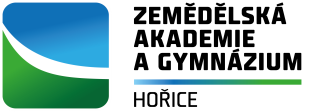                                              příspěvková organizaceZemědělská akademie a Gymnázium Hořice – střední škola a vyšší odborná škola,                                             příspěvková organizacePokyn ředitele školy k ochraně zdraví a provozu pro období přípravy na maturitní a závěrečnou zkoušku a absolutorium v období do konce školního roku 2019/2020Pokyn ředitele školy k ochraně zdraví a provozu pro období přípravy na maturitní a závěrečnou zkoušku a absolutorium v období do konce školního roku 2019/2020Č.j.:  ZAHO/578/2020Účinnost od:  11. 5. 2020Spisový znak: 1. 1. 3Skartační znak: V/10Změny:Změny: